IL SECOLO XIX     14 gennaio 2009Rubrica “Le lettere”Il Cep un esempio per tutte le periferieSono uno dei tanti genovesi che mesi fa hanno scelto la Notte Grigio Topo al Cep anziché la Notte Bianca.Da allora ho seguito con molta curiosità le iniziative di quel quartiere, grazie anche alle informazioni presenti nel sito dell'Arci Pianacci. Negli ultimi mesi gli abitanti del Cep si sono inventati cose simpatiche e geniali come la Festa di compleanno di un furgone bruciato e la recente Operazione Tartaruga con le quali sono riusciti a risolvere in fretta questioni importanti. Strategie vincenti così come è stato vincente il video dedicato alla Vincenzi su YouTube (impietoso il confronto con gli auguri della Sindaca, sostenuti su You Tube dalla macchina digitale comunale e brutalmente sconfitti da un manipolo di goliardi). Queste provocazioni hanno finora ricevuto, volta per volta, risposte positive dalle istituzioni, ma la capacità di inventarsi provocazioni simpatiche non potrà durare in eterno. E gli altri quartieri periferici che non possono contare sulla geniale fantasia dell'ex farmacista del Cep? I problemi delle periferie hanno bisogno per essere risolti di un'attenzione politica che deve trovare continuità nel costante civile confronto con i cittadini.Angelo Pasquino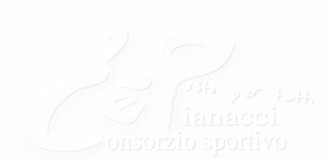 